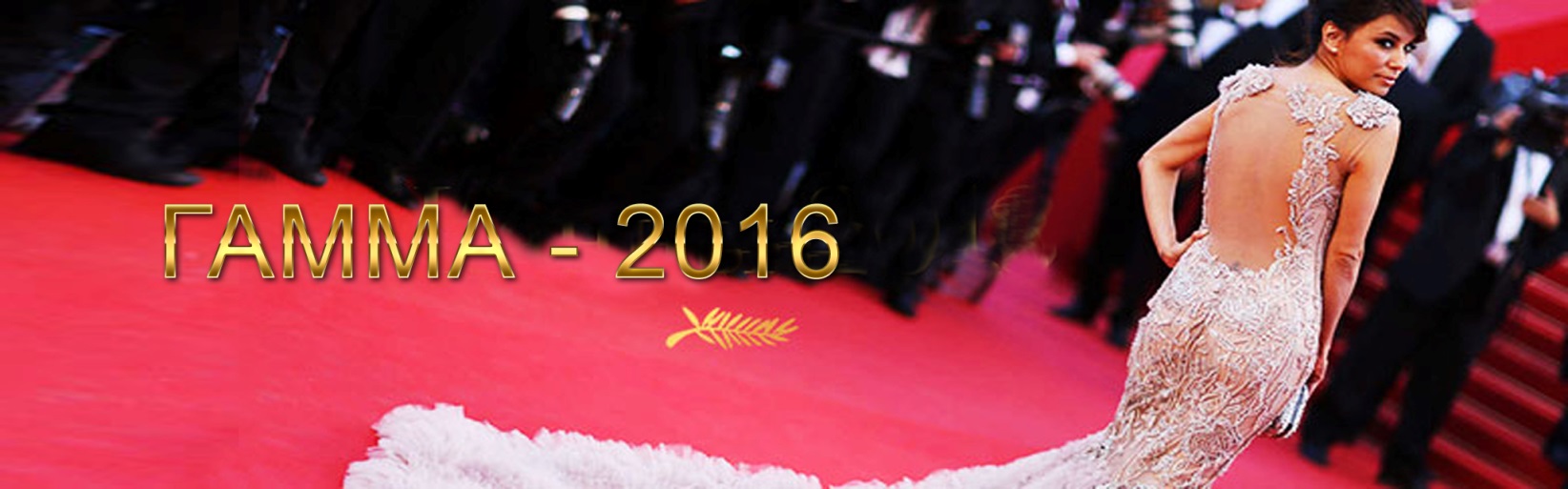 Тур «Films Production»Красная ковровая дорожка, тысячи вспышек фотокамер,  раут светских львов, обворожительные платья и элегантные костюмы, зажигательные танцы и заряд позитивной энергии подарят Вам эти выходные. Сегодня можно все! Станцевать с Элвис Пресли и сфотографироваться с Мэрилин Монро, неожиданно встретить Маску и даже  получить Оскар! Примечание:                                                                              цены указаны на 1-го человека в сутки, в рублях, без НДС*Дети в возрасте до 6 лет (включительно) размещаются бесплатно.**Стоимость 1-местного размещения рассчитывается как стоимость DBL + 50%*** При размещении ребенка от 7 до 12 лет на основном месте предоставляется 10% скидка от  стоимости номера. Услуги, входящие в стоимость  тура:Проживание в номере выбранной категории, 3-х разовое питание по системе «шведский стол», Дневные и вечерние анимационные программы для взрослых и детей в рамках тура Пользование барами по бесплатному меню (лобби-бар, спорт-бар, фито-бар)Посещение РЦ «Галактика» - боулинг, бильярд, игровой залПосещение термальной зоны СПА-центра: крытый детский и взрослый бассейн, Джакузи,  турецкая и русская бани; сауны: финская, фито, инфракрасная, фитнес-залТеннисный корт, беспроводной интернет (wi-fi), детский-клуб, детская игровая площадка, Неотложная медицинская помощь, открытая охраняемая автостоянка КатегорияРазмещение01.04 – 03.04.2016Стандарт двухместный, однокомнатныйДвухместное размещение (DBL)4200Стандарт двухместный, однокомнатныйДополнительное место (EX.B.)3400Стандарт двухместный, однокомнатныйДети на доп. место от 7 до 12*3000Стандарт двухместный улучшенный, однокомнатныйДвухместное размещение (DBL)4700Стандарт двухместный улучшенный, однокомнатныйДополнительное место (EX.B.)3400Стандарт двухместный улучшенный, однокомнатныйДети на доп. место от 7 до 12*3000«Люкс»         двухместный, двухкомнатный Двухместное размещение (DBL)7100«Люкс»         двухместный, двухкомнатный Дополнительное место (EX.B.)3400«Люкс»         двухместный, двухкомнатный Дети на доп. место от 7 до 12*3000Программа тура:1 апреля16:00-Элвис Пресли, Маска и Мэрилин Монро встречают гостей19:30-Аквагрим для детей от Мэрилин Монро20:00-Детская дискотека  с Миньоном20:30-Караоке. Мелодии из фильмов20:30-Клуб известных  игроков.  22.00-Звездная дискотека2 апреля10:00-Информация на день & отельный танец10:30-Йога от Мэрилин Монро 10:30-Детская   программа «Фотоохота»11:00-Настольные игры11:30-Стань звездой. Программа для детей 12:00-Аква аэробика/Киллер дартс12:00-Турнир по боулингу 12:30-Звездные игры для всей семьи15:00-Информация на день & отельный танец15:15-МК для детей. Делаем героев мультиков15:15-Турнир дня «Болливуд vs Мосфильм»16:00-Детская программа «Юный мультипликатор»16:00-Танцевальный курс от Элвиса Пресли: Рок-н-ролл16:30-Стрейтчинг с Монро16:30-Супергеройские игры16:30-Настольные игры для детей19:30-Аквагрим для детей20:00-Детская дискотека и игровая программа20:30-Номинация Оскар «Угадай кино», шоу программа22:00-Кинодискотека3 апреля10:00-Информация на день & отельный танец10:30-Детская игровая программа  «Мульт - шоу»10:30-Йога/аквааэробика11:00-Викторина с призами для всей семьи «Films Production»12:00-Мы ждем Вас снова. Тематическая фотосессия2 апреля10:00-Информация на день & отельный танец10:30-Йога от Мэрилин Монро 10:30-Детская   программа «Фотоохота»11:00-Настольные игры11:30-Стань звездой. Программа для детей 12:00-Аква аэробика/Киллер дартс12:00-Турнир по боулингу 12:30-Звездные игры для всей семьи15:00-Информация на день & отельный танец15:15-МК для детей. Делаем героев мультиков15:15-Турнир дня «Болливуд vs Мосфильм»16:00-Детская программа «Юный мультипликатор»16:00-Танцевальный курс от Элвиса Пресли: Рок-н-ролл16:30-Стрейтчинг с Монро16:30-Супергеройские игры16:30-Настольные игры для детей19:30-Аквагрим для детей20:00-Детская дискотека и игровая программа20:30-Номинация Оскар «Угадай кино», шоу программа22:00-Кинодискотека